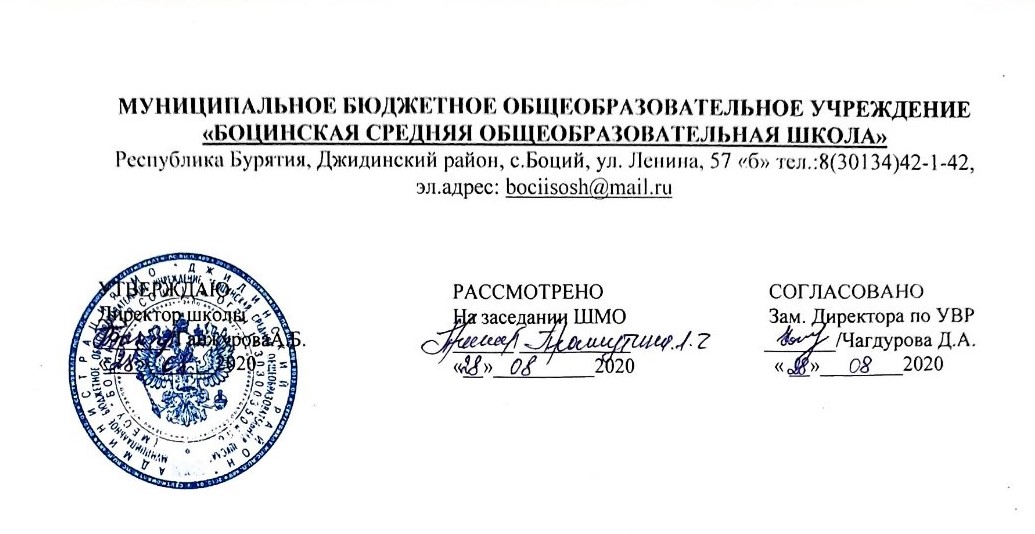 РАБОЧАЯ ПРОГРАММАпо______Алгебра, 9 класс____________(предмет, класс)102/3(количество часов в год, в неделю)Уханаева Зоя Суруновна(ФИО учителя)____________________учитель математики__________________(должность)Пояснительная запискаРабочая программа по алгебре составлена на основе:Приказа Министерства образования и науки Российской Федерации от 17.12.2010 г. №1897 «Об утверждении федерального государственного образовательного стандарта основного общего образования».Приказа Министерства образования и науки Российской Федерации от 2917.12.2014 г. №1897 «О внесении изменений в приказ Министерства образования и науки Российской Федерации от 17.12.2010 г. №1897 «Об утверждении федерального государственного образовательного стандарта основного общего образования».Примерной  программы  среднего (полного) общего образования математике базовый уровеньАвторской программы основного общего образования по Математике: 5 – 11 классы / А.Г. Мерзляк, В.Б. Полонский, М.С. Якир, Е.В.Буцко – М.: Вентана-граф, 2017г.;Учебного плана МБОУ «Боцинская средняя общеобразовательная школа».Положения о рабочей программе МБОУ «Боцинская средняя общеобразовательная школа».Рабочая программа предназначена для изучения алгебры в 9 классе  средней  общеобразовательной  школы  по  учебнику:  Алгебра – 9 класс: учебник для учащихся общеобразовательных учреждений/ А.Г. Мерзляк, В.Б.Полонский, М.С.Якир. – М.: Вентана – Граф, 2018. и  рассчитана на 102 часа в год (3 ч. в неделю), Обоснование выбора УМК:  Теоретический материал курса излагается на наглядно-интуитивном уровне, математические методы и законы формулируются в виде правил. Приоритетной является функционально-графическая линия. Логика структуры и  последовательность отвечает образовательному стандарту Программой предусмотрено проведение:контрольных работ за год – 6Цели курса: Изучение алгебры в 9 классе направлено на достижение следующих целей: - развитие алгоритмического мышления у учащихся необходимого, в частности, для освоения курса информатики; - овладение навыками дедуктивных рассуждений; - развитие воображения путем преобразования символических форм способствует математическому творчеству - получение учащимися конкретных знаний о функциях как важнейшей математической модели для описания и исследования разнообразных процессов; - формирование у учащихся представления о роли математики в развитии цивилизации и культуры; - овладение системой знаний и умений, необходимых для применения в практической деятельности, изучения смежных дисциплин, продолжения образования.Задачи обучения: - интеллектуальное развитие, ясность и точность мысли, интуиция, логическое мышление; - формирование представлений об идеях и методах математики как универсального языка науки и техники; - воспитание культуры личности, отношения к математике как части общечеловеческой культуры. - развитие представлений о полной картине мира, о взаимосвязи математики с другими предметами.Формы организации учебного процесса:Программа нацелена на реализацию личностно-ориентированного, коммуникативно-когнитивного, социокультурного и деятельностного подходов в обучение математики. Логические связи предмета с остальными предметами учебного плана.Социальная сущность математики заключается в способности интегрировать различные сведения из различных сфер деятельности человека, для координации различных функций при деятельности ученика и в будущем работника организации Механизмы формирования ключевых компетенций: В ходе преподавания математики в основной школе, следует обращать внимание на то, чтобы учащиеся овладевали умениями общеучебного характера, разнообразными способами деятельности, приобретали опыт:планирования и осуществления алгоритмической деятельности, выполнения заданных и конструирования новых алгоритмов;решения разнообразных классов задач из различных разделов курса, в том числе задач, требующих поиска пути и способов решения;исследовательской деятельности, развития идей, проведения экспериментов, обобщения, постановки и формулирования новых задач;ясного, точного, грамотного изложения своих мыслей в устной и письменной речи, использования различных языков математики (словесного, символического, графического), свободного перехода с одного языка на другой для иллюстрации, интерпретации, аргументации и доказательства;проведения доказательных рассуждений, аргументации, выдвижения гипотез и их обоснования;поиска, систематизации, анализа и классификации информации, использования разнообразных информационных источников, включая учебную и справочную литературу, современные информационные технологииПланируемый уровень подготовки обучающихся: базовый.Ожидаемый результат изучения курса: программа направлена на реализацию модели выпускника, а именно подготовки интеллигентного человека, личности с широким гуманитарным и естественно-математическим профилем, эрудицией, со стремлением к самообразованию (самоусовершенствованию), способному к сознательному выбору целей, сознающую свою гражданскую ответственность. Требования к уровню подготовки учащихсяВ результате изучения алгебры выпускник основной школы должензнать/понимать• существо понятия математического доказательства; приводить примеры доказательств;• существо понятия алгоритма; приводить примеры алгоритмов;• как используются математические формулы, уравнения и неравенства; примеры их применения для решения математических и практических задач;• как математически определенные функции могут описывать реальные зависимости; приводить примеры такого описания;• как потребности практики привели математическую науку к необходимости расширения понятия числа;• вероятностный характер многих закономерностей окружающего мира; примеры статистических закономерностей и выводов;• смысл идеализации, позволяющей решать задачи реальной действительности математическими методами, примеры ошибок, возникающих при идеализации.Арифметикауметь• выполнять устно арифметические действия: сложение и вычитание двузначных чисел и десятичных дробей с двумя знаками, умножение однозначных чисел, арифметические операции с обыкновенными дробями с однозначным знаменателем и числителем;• переходить от одной формы записи чисел к другой, представлять десятичную дробь в виде обыкновенной и в простейших случаях обыкновенную в виде десятичной, проценты — в виде дроби и дробь – в виде процентов; записывать большие и малые числа с использованием целых степеней десятки;• выполнять арифметические действия с рациональными числами, сравнивать рациональные и действительные числа; находить в несложных случаях значения степеней с целыми показателями и корней; находить значения числовых выражений;• округлять целые числа и десятичные дроби, находить приближения чисел с недостатком и с избытком, выполнять оценку числовых выражений;• пользоваться основными единицами длины, массы, времени, скорости, площади, объема; выражать более крупные единицы через более мелкие и наоборот;• решать текстовые задачи, включая задачи, связанные с отношением и с пропорциональностью величин, дробями и процентами.Использовать приобретенные знания и умения в практической деятельности и повседневной жизни для:• решения несложных практических расчетных задач, в том числе c использованием при необходимости справочных материалов, калькулятора, компьютера;• устной прикидки и оценки результата вычислений; проверки результата вычисления, с использованием различных приемов;• интерпретации результатов решения задач с учетом ограничений, связанных с реальными свойствами рассматриваемых процессов и явлений.Алгебрауметь• составлять буквенные выражения и формулы по условиям задач; осуществлять в выражениях и формулах числовые подстановки и выполнять соответствующие вычисления, осуществлять подстановку одного выражения в другое; выражать из формул одну переменную через остальные;• выполнять основные действия со степенями с целыми показателями, с многочленами и с алгебраическими дробями; выполнять разложение многочленов на множители; выполнять тождественные преобразования рациональных выражений;• применять свойства арифметических квадратных корней для вычисления значений и преобразований числовых выражений, содержащих квадратные корни;• решать линейные, квадратные уравнения и рациональные уравнения, сводящиеся к ним, системы двух линейных уравнений и несложные нелинейные системы;• решать линейные и квадратные неравенства с одной переменной и их системы, • решать текстовые задачи алгебраическим методом, интерпретировать полученный результат, проводить отбор решений, исходя из формулировки задачи;• изображать числа точками на координатной прямой;• определять координаты точки плоскости, строить точки с заданными координатами; изображать множество решений линейного неравенства;• распознавать арифметические и геометрические прогрессии; решать задачи с применением формулы общего члена и суммы нескольких первых членов;• находить значения функции, заданной формулой, таблицей, графиком по ее аргументу; находить значение аргумента по значению функции, заданной графиком или таблицей;• определять свойства функции по ее графику; применять графические представления при решении уравнений, систем, неравенств;• описывать свойства изученных функций, строить их графики.Использовать приобретенные знания и умения в практической деятельности иповседневной жизни для:• выполнения расчетов по формулам, для составления формул, выражающих зависимости между реальными величинами; для нахождения нужной формулы в справочных материалах;• моделирования практических ситуаций и исследовании построенных моделей с использованием аппарата алгебры;• описания зависимостей между физическими величинами соответствующими формулами, при исследовании несложных практических ситуаций;• интерпретации графиков реальных зависимостей между величинами.Элементы логики, комбинаторики, статистики и теории вероятностейуметь• проводить несложные доказательства, получать простейшие следствия из известных или ранее полученных утверждений, оценивать логическую правильность рассуждений, использовать примеры для иллюстрации и контрпримеры для опровержения утверждений;• извлекать информацию, представленную в таблицах, на диаграммах, графиках; составлять таблицы, строить диаграммы и графики;• решать комбинаторные задачи путем систематического перебора возможных вариантов и с использованием правила умножения;• вычислять средние значения результатов измерений;• находить частоту события, используя собственные наблюдения и готовые статистические данные;• находить вероятности случайных событий в простейших случаях.Использовать приобретенные знания и умения в практической деятельности и повседневной жизни для:• выстраивания аргументации при доказательстве и в диалоге;• распознавания  логически некорректных рассуждений;• записи математических утверждений, доказательств;• анализа реальных числовых данных, представленных в виде диаграмм, графиков, таблиц;• решения практических задач в повседневной и профессиональной деятельности с использованием действий с числами, процентов, длин, площадей, объемов, времени, скорости;• решения учебных и практических задач, требующих систематического перебора вариантов;• сравнения шансов наступления случайных событий, для оценки вероятности случайного события в практических ситуациях, сопоставления модели с реальной ситуацией;Содержание учебного предметаНеравенства (20 час)Числовые неравенства и их свойства. Почленное сложение и умножение числовых неравенств. Линейные неравенства с одной переменной и их системы.Квадратичная функция (38 час)Функция. Свойства функций. Квадратный трехчлен. Разложение квадратного трехчлена на множители. Функция у = aх2 + bх + с, ее свойства и график. Степенная функция.Свойствами степенной функции у = хппри четном и нечетном натуральном показателе n, понятие корня n-й степени. Элементы прикладной математики (20 час)Математическое моделирование. Процентные расчеты. Приближенные вычисления. Основные правила комбинаторики. Относительная частота и вероятность случайного события. Классическое определение вероятности. Начальные сведения о статистике.Числовые последовательности (17 час)Числовые последовательности. Арифметическая и геометрическая прогрессии. Формулы п-гочлена и суммы первых n членов прогрессии. Бесконечно убывающая геометрическая прогрессия.Повторение  и систематизация (7 час)Основная цель. Повторить, закрепить и обобщить основные ЗУН, полученные в 9 классе.Календарно-тематическое планирование№ урокаСодержание(разделы, темы)Кол-вочасовДатыпроведенияДатыпроведениякоррекцияКПУКЭС№ урокаСодержание(разделы, темы)Кол-вочасовпланфакткоррекцияКПУКЭС1Повторение «Преобразование рациональных выражений»12Преобразование выражений, содержащих квадратные корни13Решение квадратных уравнений14Входная контрольная работа1Глава 1. Неравенства (21 часов)Глава 1. Неравенства (21 часов)Глава 1. Неравенства (21 часов)Глава 1. Неравенства (21 часов)Глава 1. Неравенства (21 часов)Глава 1. Неравенства (21 часов)Глава 1. Неравенства (21 часов)Глава 1. Неравенства (21 часов)5Числовые неравенства16Сравнение значений выражений17Доказательство  неравенств18Основные свойства числовых неравенств.19Применение основных свойств числовых неравенств110Сложение и умножение числовых неравенств111Отработка навыков сложения и умножения числовых неравенств. Самостоятельная работа112Оценивание значений выражений113Неравенствас однойпеременной114  Числовые промежутки115Неравенства с одной переменной Числовые промежутки. Самостоятельная работа116 Наибольшее и наименьшее целое значение неравенств117Задания с параметрами118Отработка навыков  решения неравенств с одной переменной119Системы линейных неравенств с одной переменной120Решение систем неравенств с одной переменной121Решение двойных неравенств122Решение неравенств с модулем.123Отработка навыков  решения систем  неравенств с одной переменной. 124Контрольная работа №1125Работа над ошибками1Глава II. Квадратичная функция (34 часов)Глава II. Квадратичная функция (34 часов)Глава II. Квадратичная функция (34 часов)Глава II. Квадратичная функция (34 часов)Глава II. Квадратичная функция (34 часов)Глава II. Квадратичная функция (34 часов)Глава II. Квадратичная функция (34 часов)Глава II. Квадратичная функция (34 часов)26Повторение и расширение сведений о функции127Область определения функции и множество значений функции128Способы задания функции.129Свойства функции130Исследование функции на монотонность131Графики кусочных функций.132Как построить график функции y = kf(x), если известен график функции      y = f(x)133Построение графика функции y = kf(x), если известен график функции       y = f(x)134Как построить график функции       y = f(x) + b, известен график функции y = f(x)135Отработка навыков построения графиков  функцийy = f(x) + b, известен график функции y = f(x)136Как построить график функции       y = f(x + a), если известен график функцииy = f(x)137Отработка навыков построения графиков  функций y = f(x + a), если известен график функцииy = f(x)138Квадратичная функция.139График квадратичной функции.140Свойства квадратичной функции.141Отработка навыков построения графиков квадратичной функции. Самостоятельная работа.142Графическое решение уравнений.143Применение графиков квадратичной функции при решении заданий с параметрами.144Контрольная работа № 2145Квадратные неравенства.146Решение квадратных неравенств.147Нахождение множества решений неравенства148Метод интервалов149Нахождение области определения выражения и функции150Отработка навыков решения квадратных неравенств.151Системы уравнений с двумя переменными152Графический метод решения систем с двумя переменными153Метод подстановки решения систем с двумя переменными154Метод сложения решения систем с двумя переменными155Метод замены переменных решения систем с двумя переменными156Решения систем с двумя переменными различными способами. Самостоятельная работа.157Решение задач с помощью систем уравнений второй степени158Отработка навыков решения задач с помощью систем уравнений второй степени. 159Контрольная работа № 3160Работа над ошибкамиГлава III.Элементы прикладной математики (20 часов)Глава III.Элементы прикладной математики (20 часов)Глава III.Элементы прикладной математики (20 часов)Глава III.Элементы прикладной математики (20 часов)Глава III.Элементы прикладной математики (20 часов)Глава III.Элементы прикладной математики (20 часов)Глава III.Элементы прикладной математики (20 часов)Глава III.Элементы прикладной математики (20 часов)61Математическое моделирование162Задачи на движение163Задачи на работу164Процентныерасчёты165Три основные задачи на проценты 166Простые и сложные проценты167Приближённые вычисления168Абсолютная и относительная погрешность169Основные правила комбинаторики170Правило суммы и произведения171Отработка навыков применения правил суммы и произведения172Случайные достоверные и невозможные события 173Частота и вероятность случайного события174Классическое определениевероятности175Решение вероятностных задач.176Решение вероятностных задач. Самостоятельная работа177Начальные сведения о статистике178Способы представления данных179Основные статистические характеристики180Контрольнаяработа № 4181Работа над ошибками1Глава 4. Числовыепоследовательности (17 часов)Глава 4. Числовыепоследовательности (17 часов)Глава 4. Числовыепоследовательности (17 часов)Глава 4. Числовыепоследовательности (17 часов)Глава 4. Числовыепоследовательности (17 часов)Глава 4. Числовыепоследовательности (17 часов)Глава 4. Числовыепоследовательности (17 часов)Глава 4. Числовыепоследовательности (17 часов)82Числовая последовательность. Аналитический способ задания последовательности183Словесный и рекуррентный способы задания функции.184Арифметическая прогрессия. Формула n-го члена.185Решение задач на применение формулы n-го члена арифметической прогрессии.186Характеристическое свойство.187Решение задач по теме: «Арифметическая прогрессия». Самостоятельная работа.188Формула суммы членов конечной  арифметической прогрессии.189Решение задач на нахождение суммы членов конечной арифметической прогрессии190Решение задач по теме: «Арифметическая прогрессия» Самостоятельная работа.191Геометрическая прогрессия. Формула n-го члена.192Решение задач на применение формулы n-го члена геометрической прогрессии193Решение задач на применение формулы n-го члена геометрической прогрессии. Самостоятельная работа.194Формула суммы членов конечной геометрической прогрессии 195Решение задач на нахождение суммы членов конечной геометрической прогрессии. Характеристическое свойство.196Сумма бесконечной геометрической прогрессии, у которой | q | < 1197Решение задач на нахождение суммы  бесконечной геометрической прогрессии198Контрольнаяработа № 51Повторение и систематизация учебного материала (4 часа)Повторение и систематизация учебного материала (4 часа)Повторение и систематизация учебного материала (4 часа)Повторение и систематизация учебного материала (4 часа)Повторение и систематизация учебного материала (4 часа)Повторение и систематизация учебного материала (4 часа)Повторение и систематизация учебного материала (4 часа)Повторение и систематизация учебного материала (4 часа)99НеравенстваСистемы неравенств. Квадратичная функция. Числовые последовательности.1101Итоговая контрольная работа1102Итоговый урок1